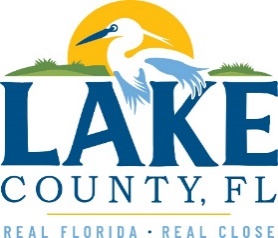 Office of Procurement ServicesP.O. Box 7800 • 315 W. Main St., Suite 416 • Tavares, FL 32778SOLICTATION: Janitorial Services for Various Parks				07/12/2023Vendors are responsible for the receipt and acknowledgement of all addenda to a solicitation. Confirm acknowledgement by including an electronically completed copy of this addendum with submittal.  Failure to acknowledge each addendum may prevent the submittal from being considered for award.THIS ADDENDUM DOES NOT CHANGE THE DATE FOR RECEIPT OF PROPOSALS.QUESTIONS/RESPONSESQ1.  Are you able to provide the last two contracts (including the current contract) for this job?R1.   Previous contracts can be viewed by visiting our website at Term and Supply Listing - Office of Procurement Services (lakecountyfl.gov) and clicking on “Solicitations” in the menu to the left of the screen.Q2. 	What is the current budget for this contract?R2. 	Current annual budget is $61,000.00.Q3.	Who is the previous contractor?R3.	Refer to R1.ADDITIONAL INFORMATIONN/AACKNOWLEDGEMENTFirm Name:  I hereby certify that my electronic signature has the same legal effect as if made under oath; that I am an authorized representative of this vendor and/or empowered to execute this submittal on behalf of the vendor.  Signature of Legal Representative Submitting this Bid:  Date: Print Name: Title: Primary E-mail Address: Secondary E-mail Address: 